光啟高中111學年度第1學期辦理(附件)社區國中學生深度職涯試探多元實作體驗課程內容一覽表特色班課程名稱課程操作簡述預期學習成效設備餐飲技術科烘焙造夢者任課教師:餐飲科教師上課地點:餐飲科專業教室1.介紹烘培的操作重點、器 具與流程。2.觀賞精緻烘培成品，介紹各種創意烘培。 3.PIZZA甩麵體驗實作大對決。1.了解烘培麵包的基本概念，並透過烘培 精品導覽介紹，提升學生對烘培的興趣。2.了解 PIZZA製作流程及使用之特殊設備。 3.透過 PIZZ甩麵大對決讓學生體驗創客 自造精神。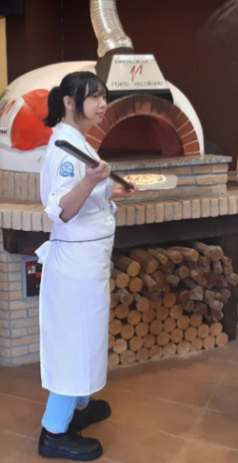 機車修護科(無人機專班)綠能智動車輛(及無人機基礎操作)任課教師:汽車科教師上課地點:汽車科專業教室主題除了包含1.基本工具認識、傳動系統拆裝、避震器系統拆裝、機車引擎拆裝、更換機油及輪胎拆裝等內容精采課程，及實際操作無人機瞭解無人機操作使用內涵2.機車維修騎乘安全體驗。3.無人機基礎飛行體驗。1.瞭解機車修護科-機車修護的課程內容並試探個人的興趣所在，為將來選讀科系而準備。2.希望學生能藉由實際體驗後，更清楚認識所謂的機車修護科及無人機專班。透過這樣的課程體驗讓學生更加了解自我的生涯方向，進而朝自己努力的目標性。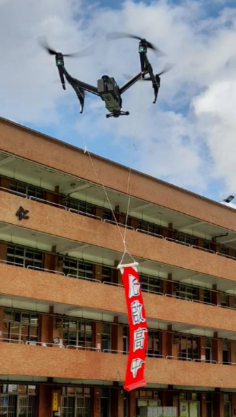 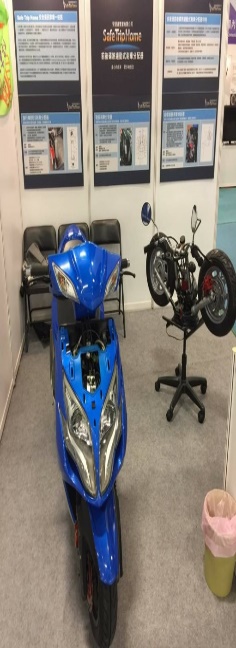 水電技術科(電競專班)水電維修體驗(及電競產業初體驗)任課教師:電機科教師上課地點:電機科專業教室1.實作家庭水電配線、電燈控制、自來水配管DIY。2.爬電線桿體驗水電師工作內容。3.電競技法訓練(英雄聯盟LOL、傳說對)。給學生探索自己、試探未來方向的機會，電機水電技術士目前是時下社會需求很高的工作，讓學生實作家庭水電配線、電燈控制、自來水配管，另還有爬電線桿體驗水電師工作內容。透過電競對決活動，發展學生批判思考、團隊合作能力。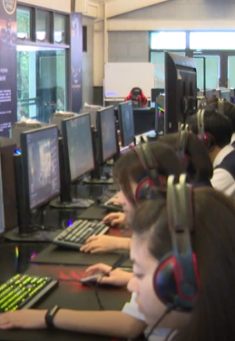 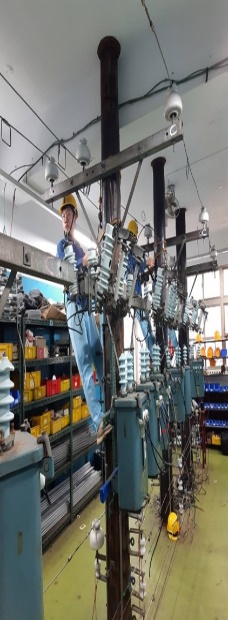 